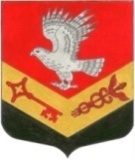 Муниципальное образование«ЗАНЕВСКОЕ   ГОРОДСКОЕ   ПОСЕЛЕНИЕ» Всеволожского муниципального района Ленинградской областиГлава муниципального образованияПОСТАНОВЛЕНИЕ01.02.2023								      	   		  №  05гп. Янино-1О проведении публичных слушанийпо проекту решения о предоставлении разрешения на отклонение от предельныхпараметров объектов капитального строительствана земельном участке с кадастровымномером 47:07:1039001:18127На основании обращения администрации (исх. № 381-02-03 от 30.01.2023), в соответствии со ст. 5.1, ст. 40 Градостроительного кодекса Российской Федерации, Федеральным законом от 06.10.2003 № 131-ФЗ «Об общих принципах организации местного самоуправления в Российской Федерации», Уставом муниципального образования «Заневское городское поселение» Всеволожского муниципального района Ленинградской области, Положением о порядке организации и проведения общественных обсуждений, публичных слушаний по вопросам градостроительной деятельности в муниципальном образовании «Заневское городское поселение» Всеволожского муниципального района Ленинградской области, утвержденным решением совета депутатов муниципального образования «Заневское городское поселение» Всеволожского муниципального района Ленинградской области от 20.04.2021 № 13 (с изменениями от 15.02.2022
№ 02),ПОСТАНОВЛЯЮ:Назначить публичные слушания по проекту решения о предоставлении разрешения на отклонение от предельных параметров объектов капитального строительства на земельном участке с кадастровым номером 47:07:1039001:18127, расположенном по адресу: Российская Федерация, Ленинградская область, Всеволожский муниципальный район, массив Янино – Аэродром.Назначить организатором публичных слушаний Комиссию по подготовке проектов правил землепользования и застройки применительно к населенным пунктам и отдельным частям территории муниципального образования «Заневское городское поселение» Всеволожского муниципального района Ленинградской области (далее – организатор публичных слушаний).Организатору публичных слушаний обеспечить:3.1. Проведение публичных слушаний в срок не более одного месяца с момента оповещения жителей муниципального образования об их проведении до дня опубликования заключения о результатах публичных слушаний.3.2. Подготовку и опубликование в установленном порядке оповещения о начале публичных слушаний.Сроком размещения оповещения о начале публичных слушаний назначить 03.02.2023. Оповещение о начале публичных слушаний опубликовать в газете «Заневский вестник» и разместить на официальном сайте муниципального образования «Заневское городское поселение» Всеволожского муниципального района Ленинградской области http://www.zanevkaorg.ru/.Открытие и проведение экспозиции проекта решения о предоставлении разрешения на отклонение от предельных параметров объектов капитального строительства на земельном участке с кадастровым номером 47:07:1039001:18127, расположенном по адресу: Российская Федерация, Ленинградская область, Всеволожский муниципальный район, массив Янино – Аэродром.Проведение собраний участников публичных слушаний обеспечить в населенном пункте муниципального образования «Заневское городское поселение» Всеволожского муниципального района Ленинградской области, в котором расположен земельный участок с кадастровым номером 47:07:1039001:18127, расположенный по адресу: Российская Федерация, Ленинградская область, Всеволожский муниципальный район, массив Янино – Аэродром.3.5. Оформление протокола публичных слушаний.3.6. Подготовку и опубликование заключения о результатах публичных слушаний по проекту решения о предоставлении разрешения на отклонение от предельных параметров объектов капитального строительства на земельном участке с кадастровым номером 47:07:1039001:18127, расположенном по адресу: Российская Федерация, Ленинградская область, Всеволожский муниципальный район, массив Янино – Аэродром.4. Опубликовать настоящее постановление в газете «Заневский вестник».5. Настоящее постановление вступает в силу после его опубликования.6. Контроль за исполнением настоящего постановления возложить на главу муниципального образования.Глава муниципального образования				В.Е. Кондратьев